2050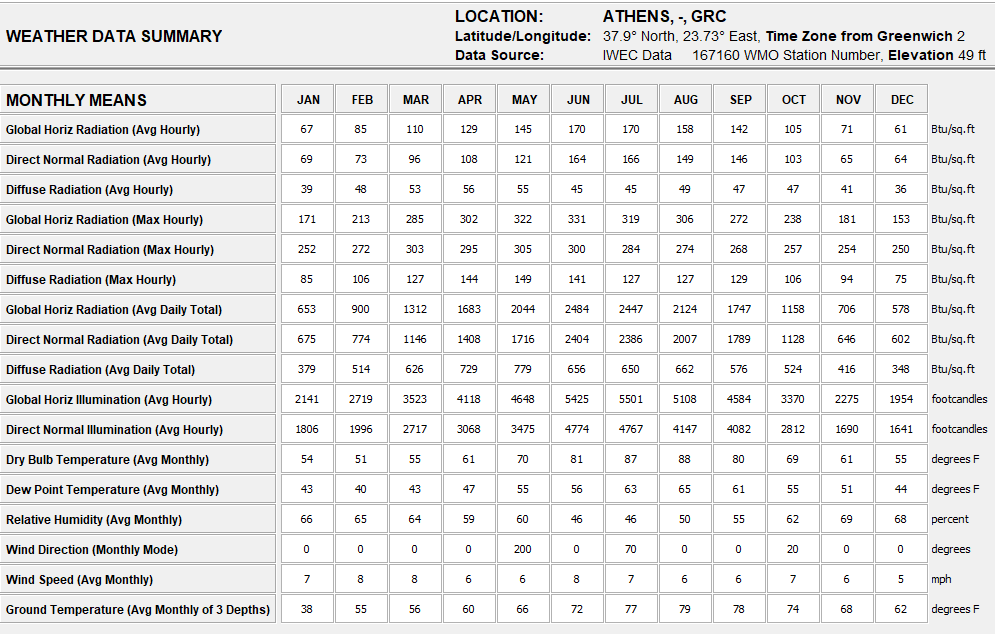 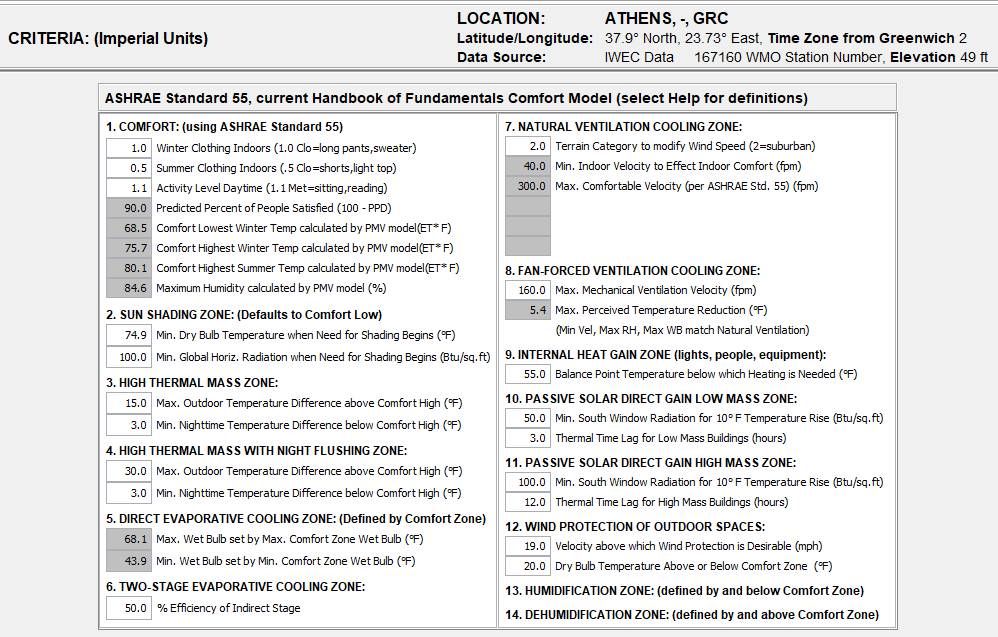 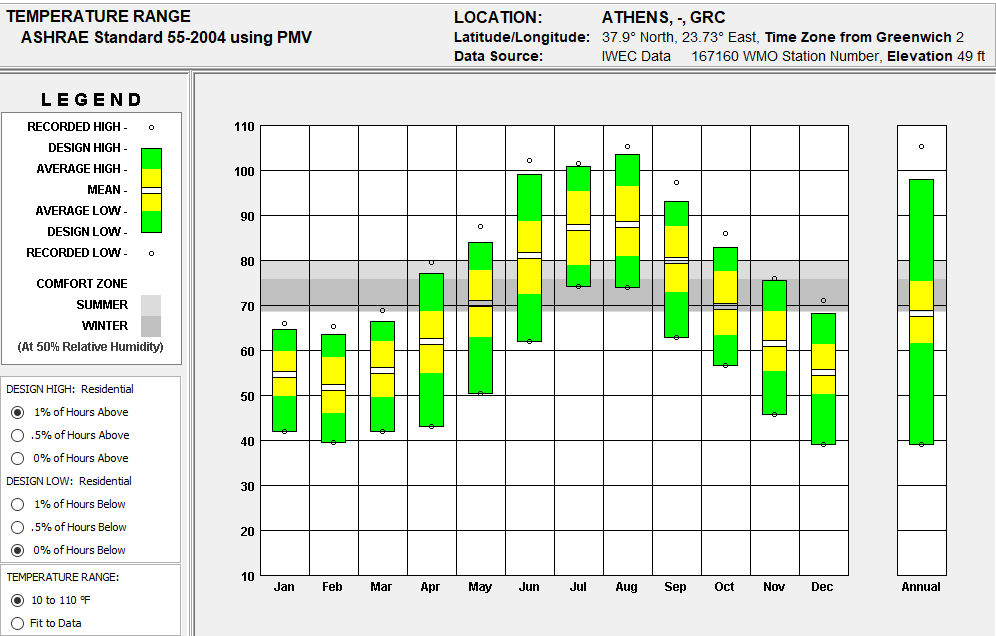 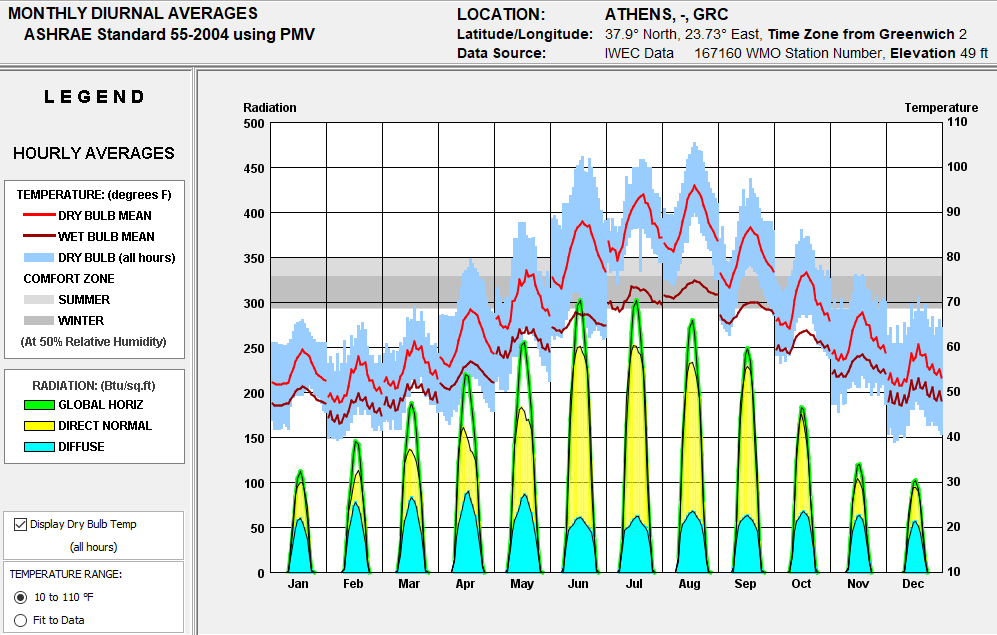 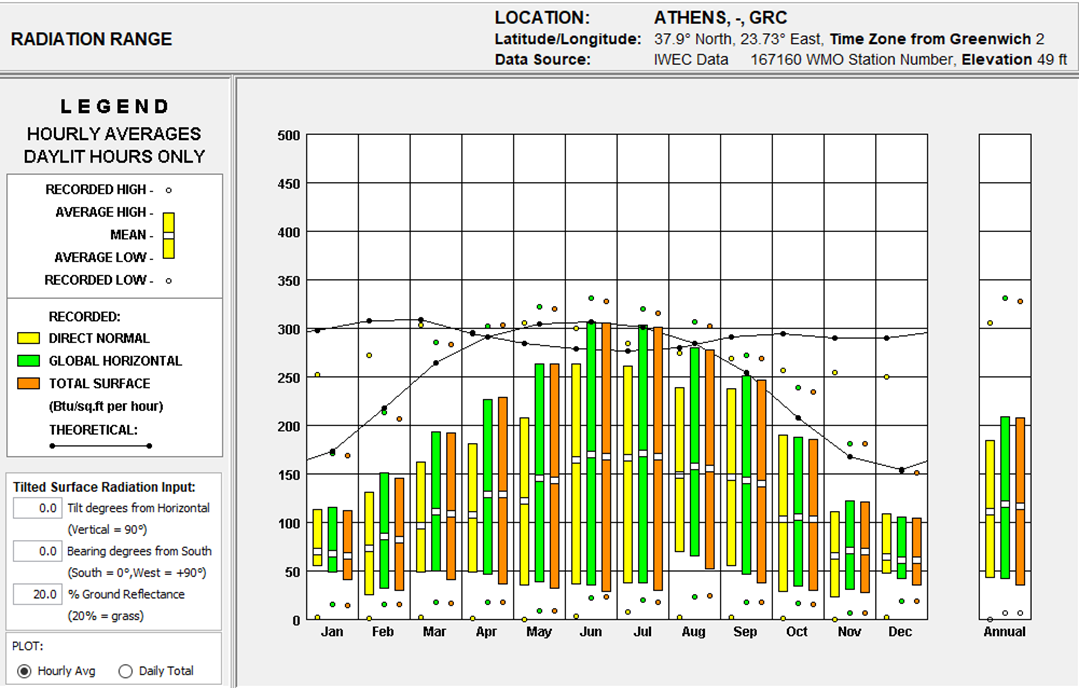 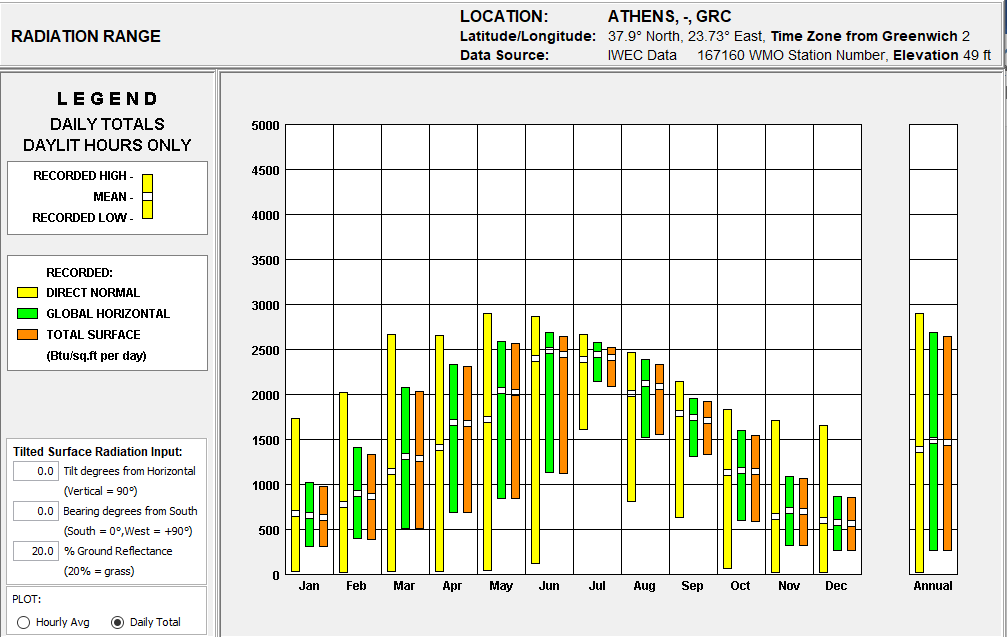 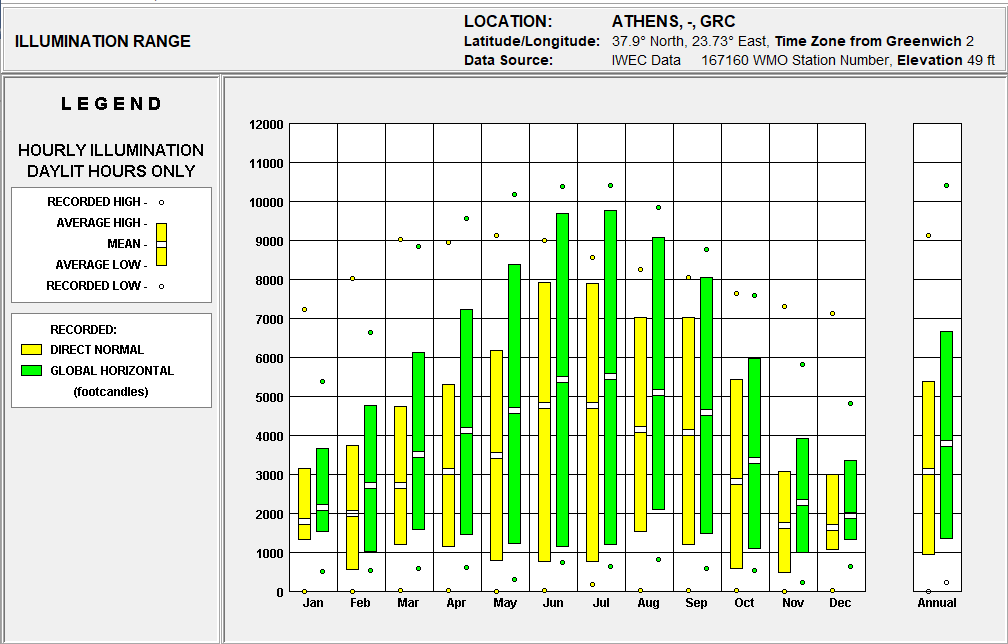 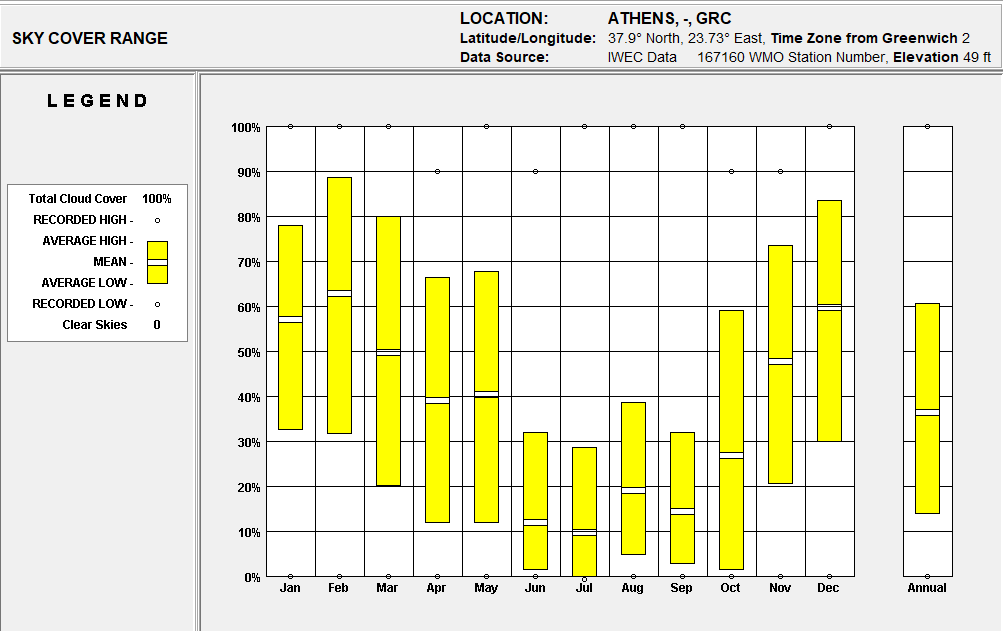 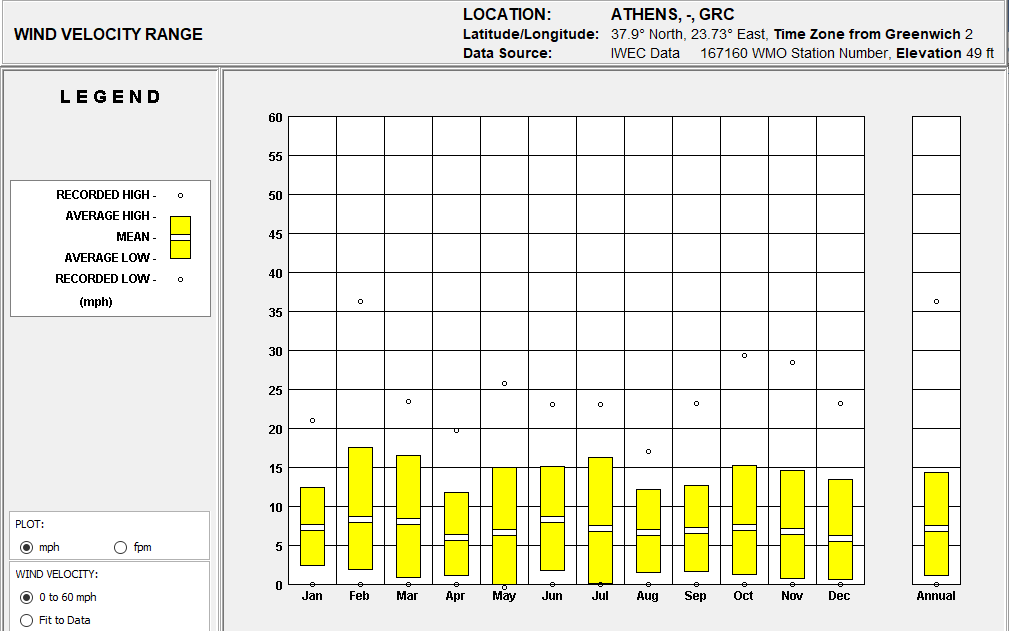 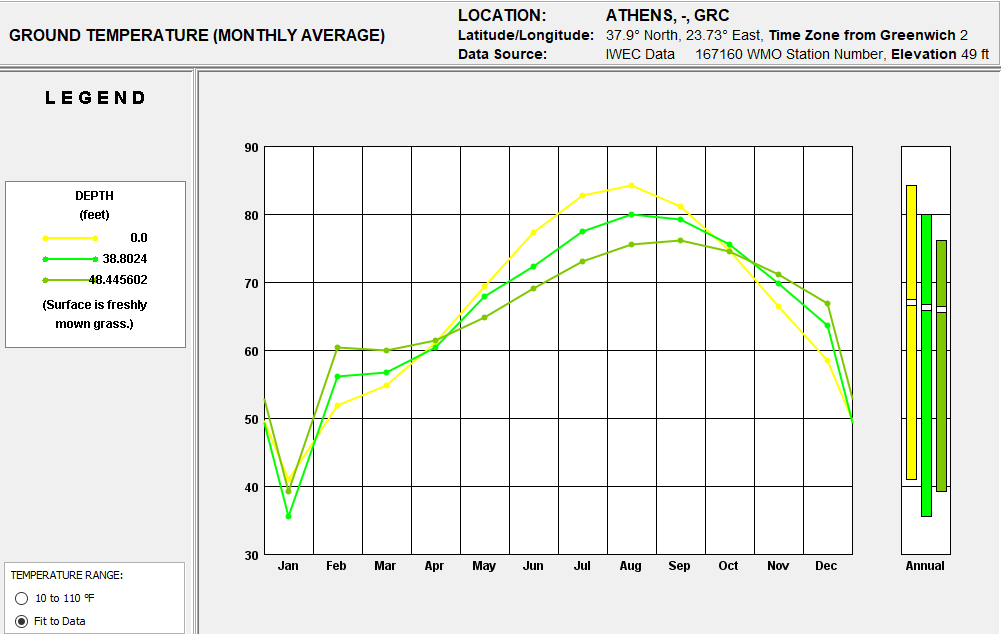 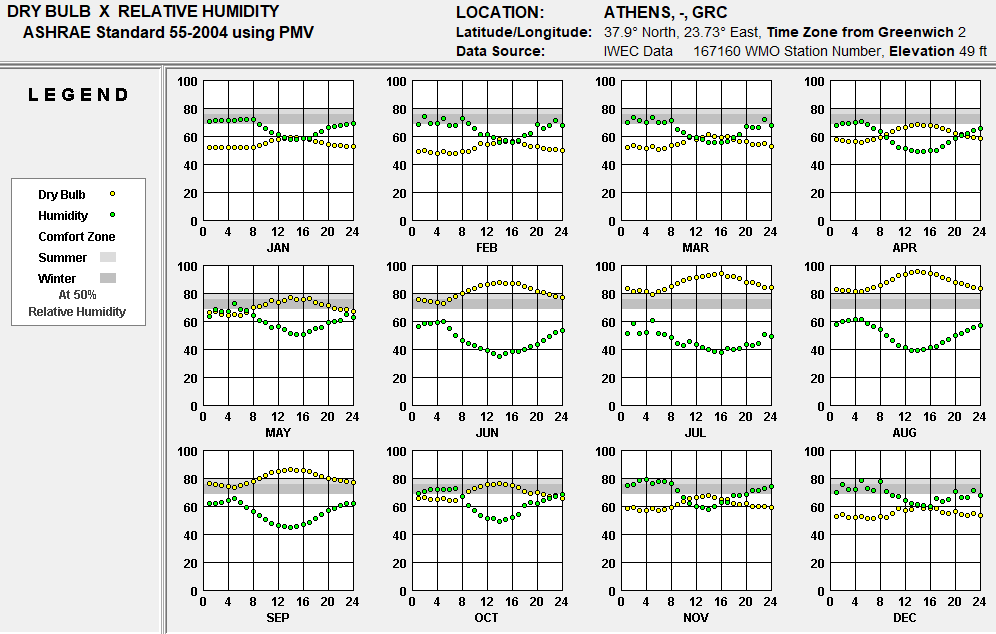 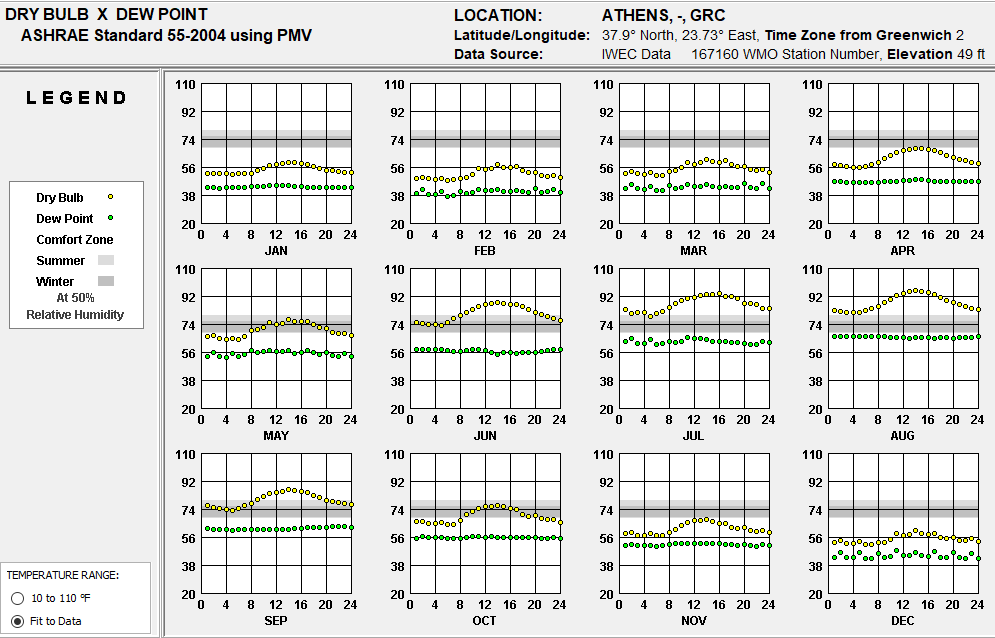 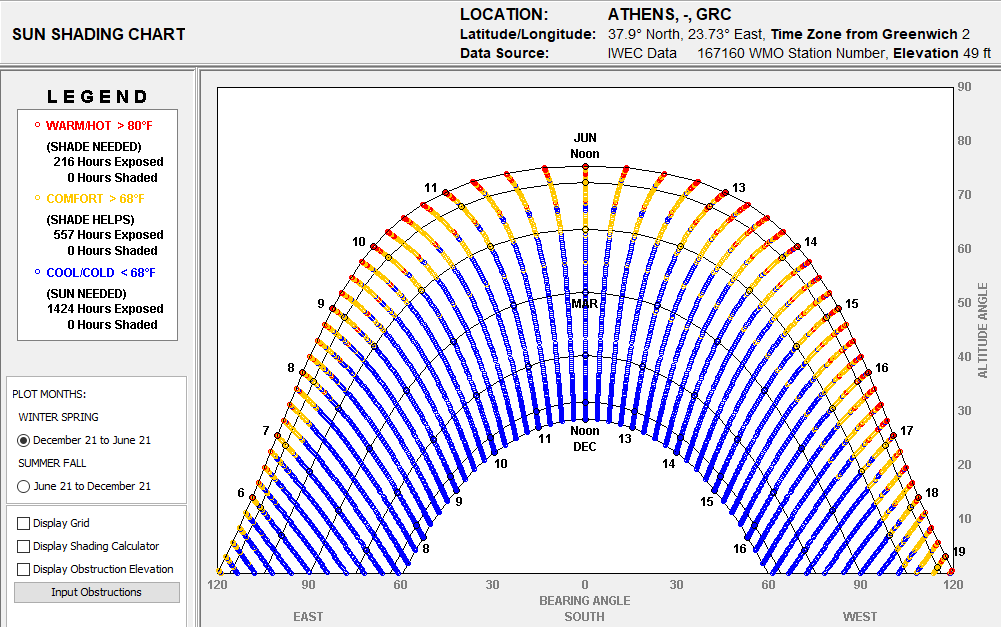 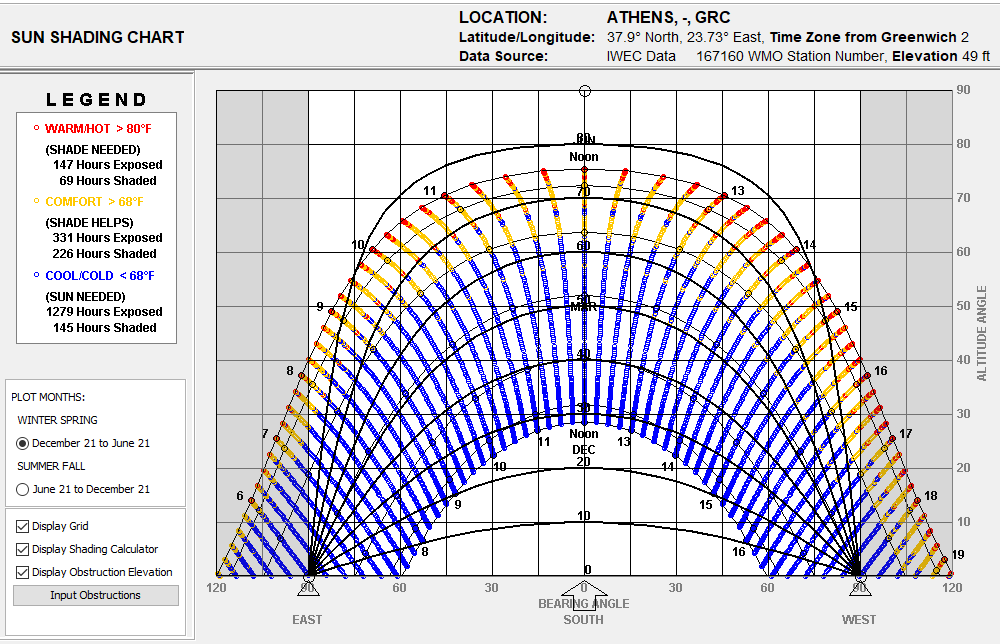 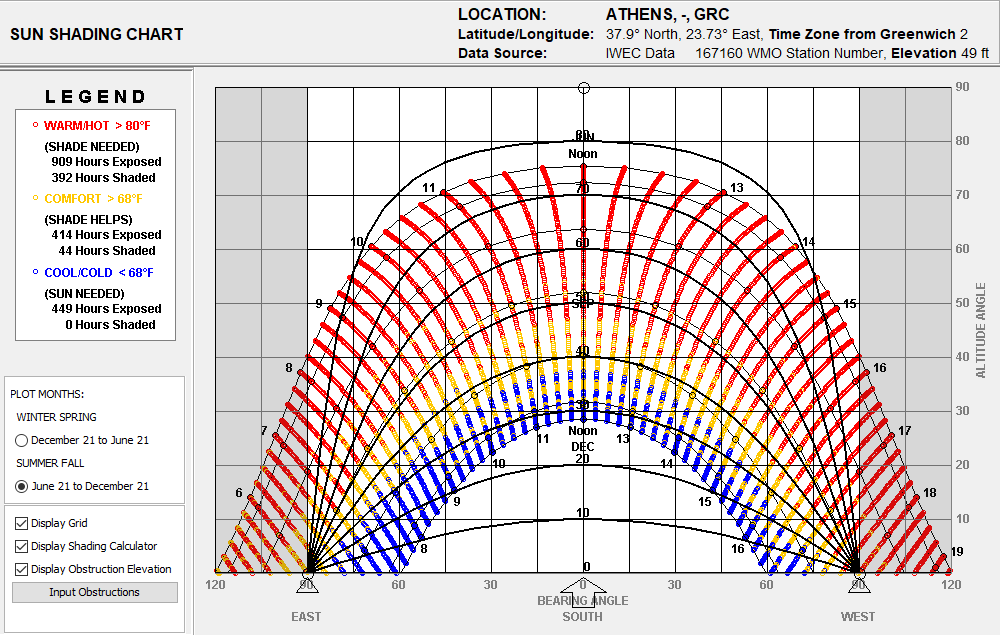 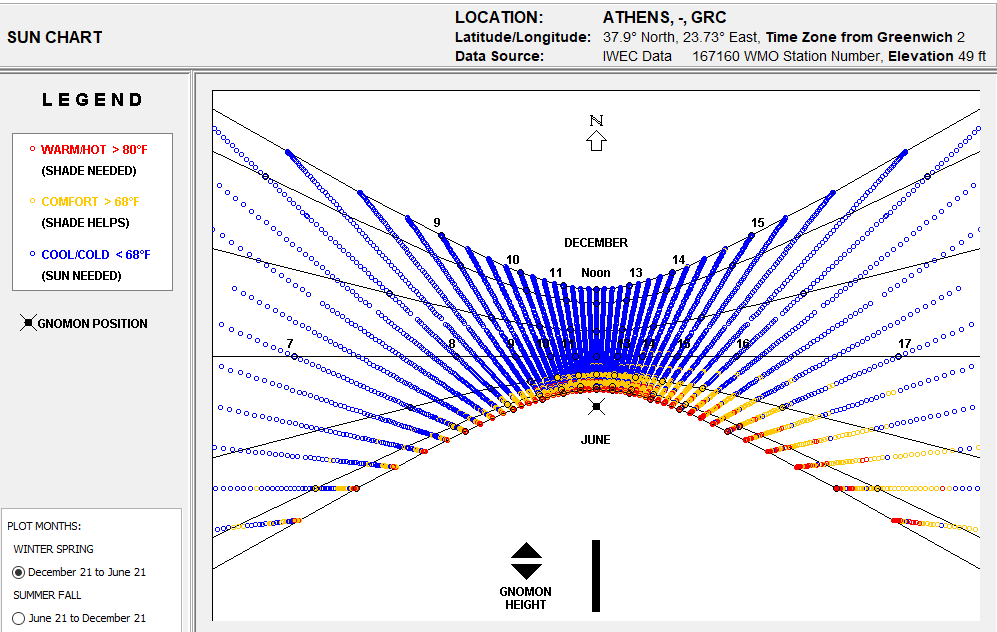 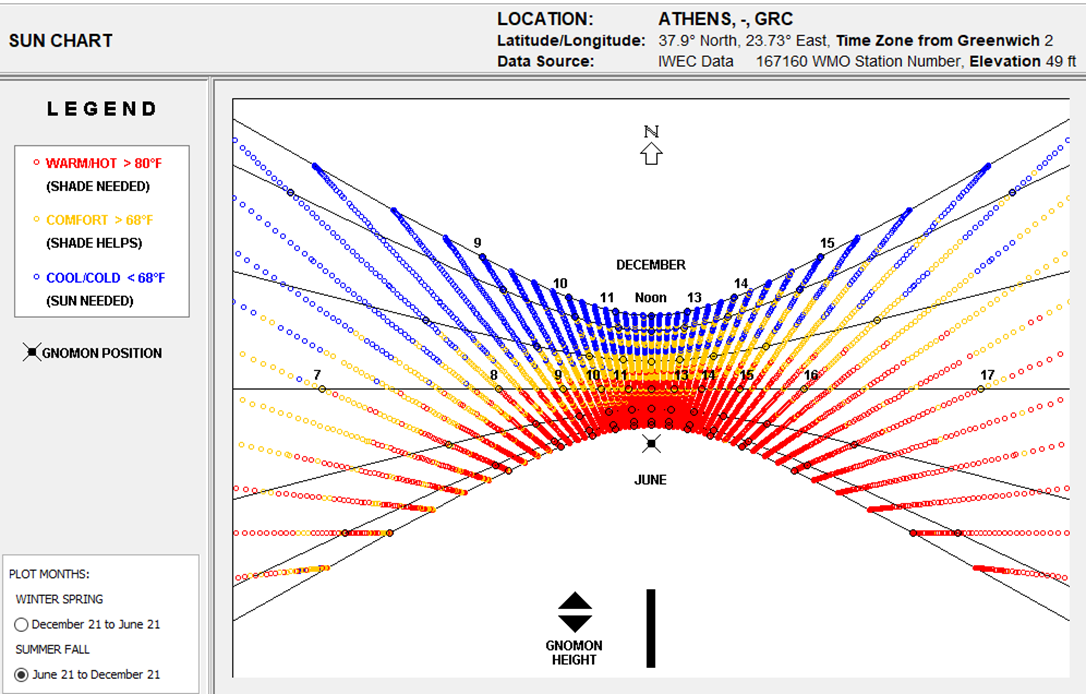 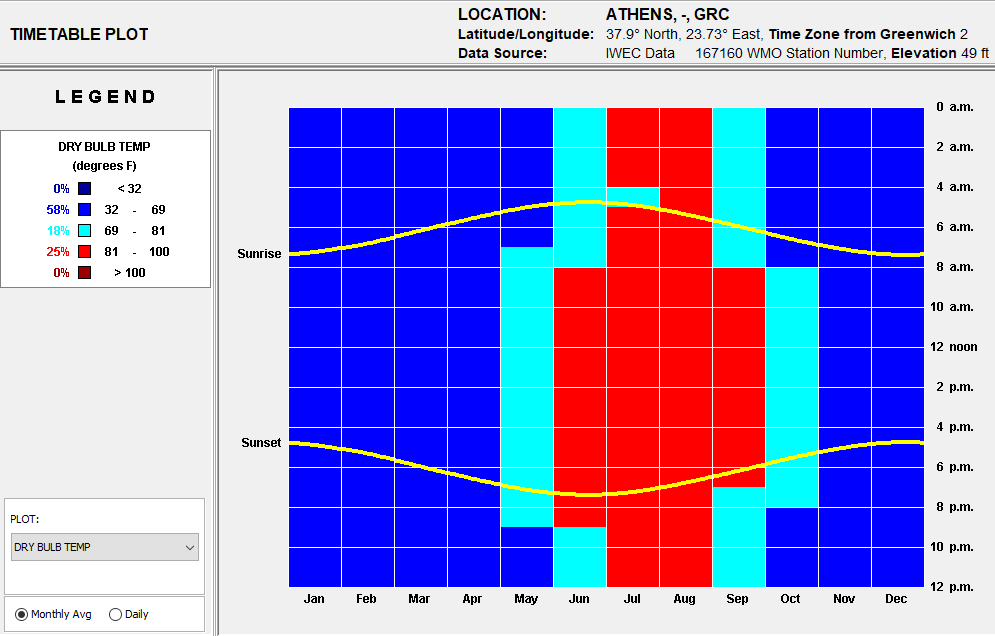 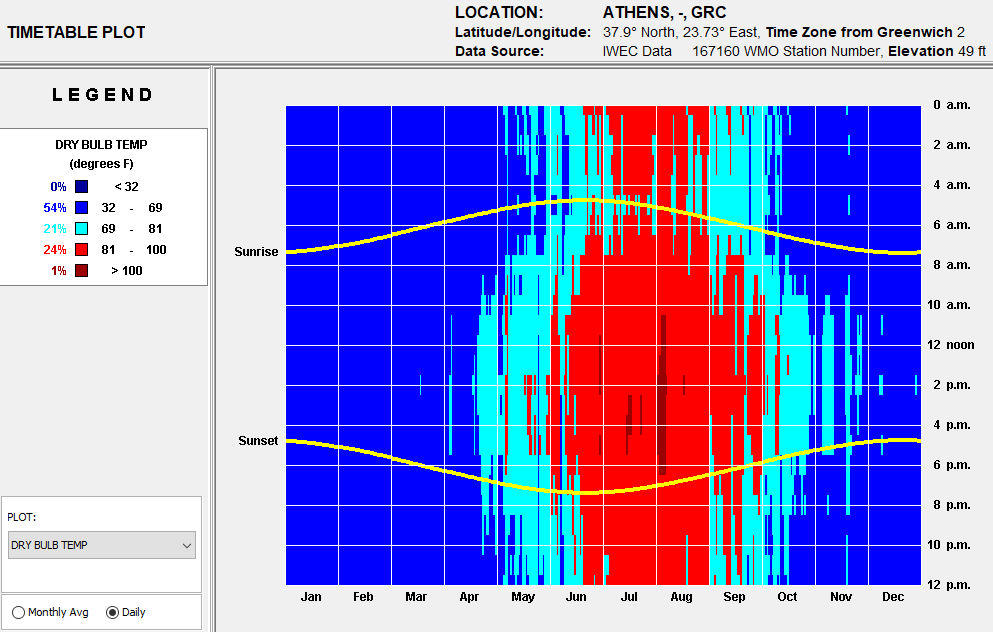 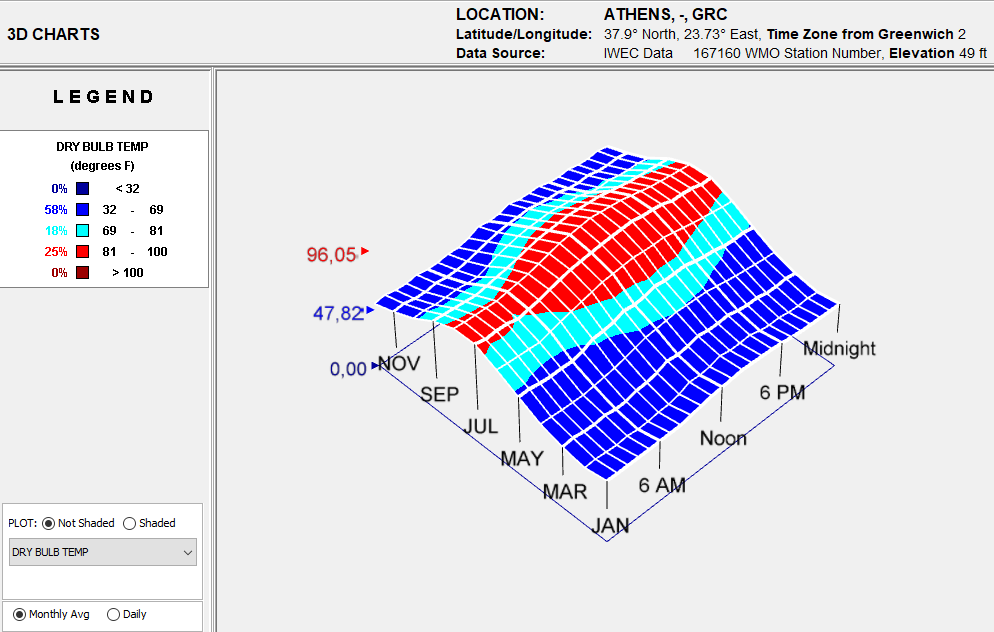 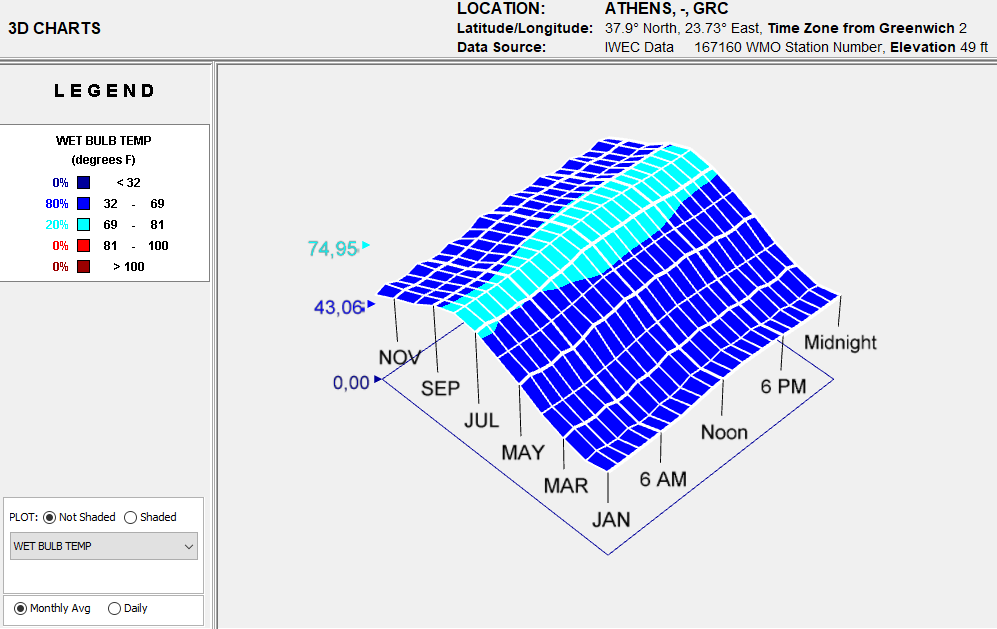 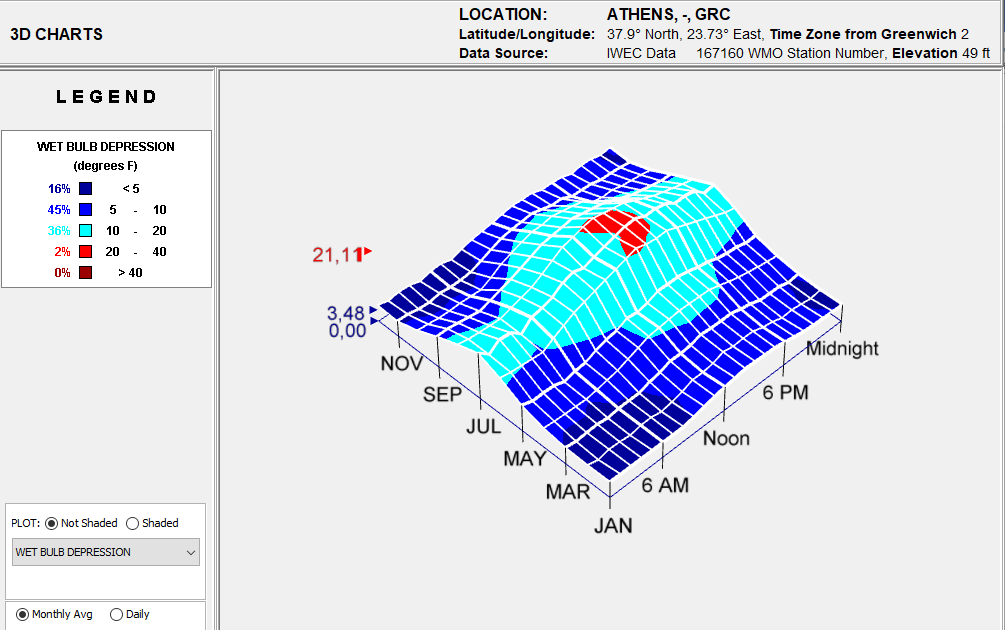 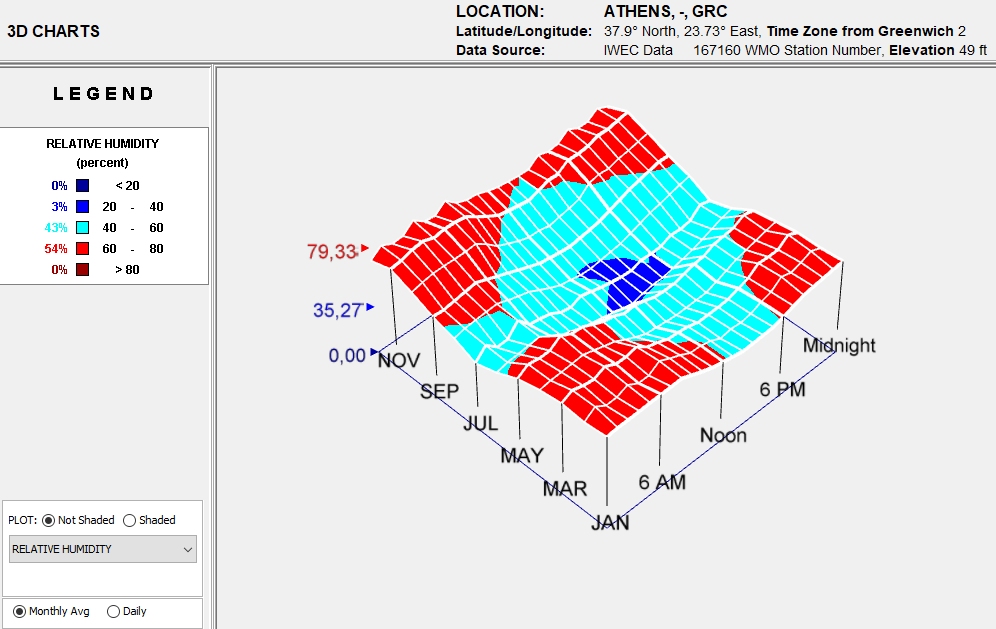 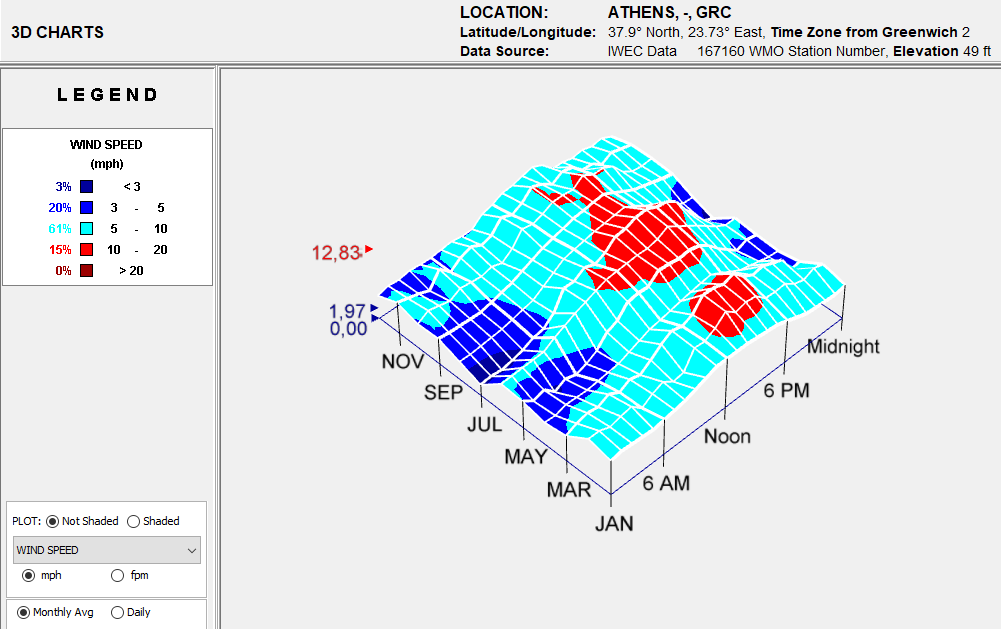 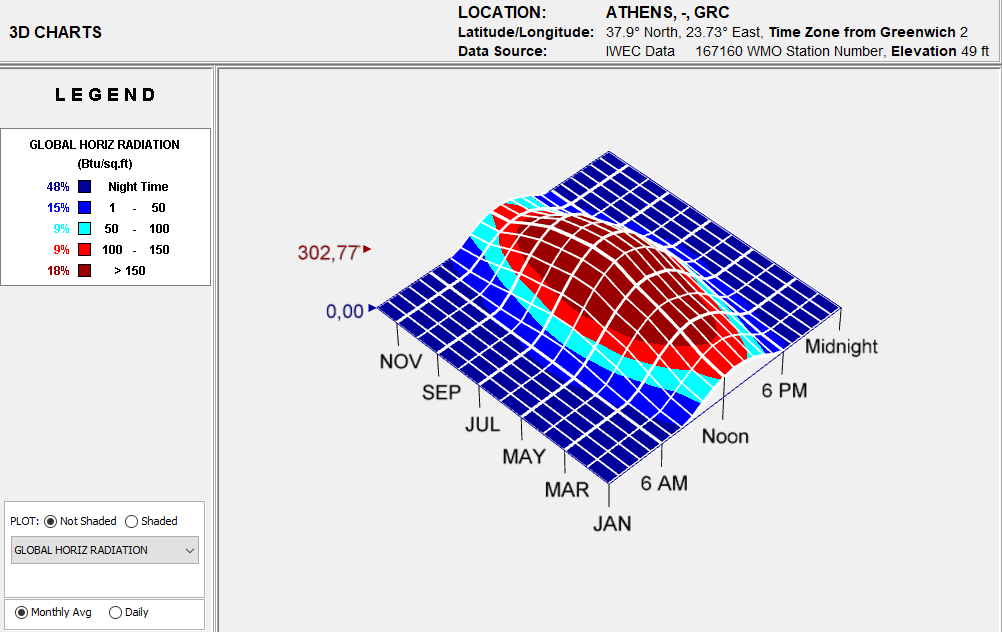 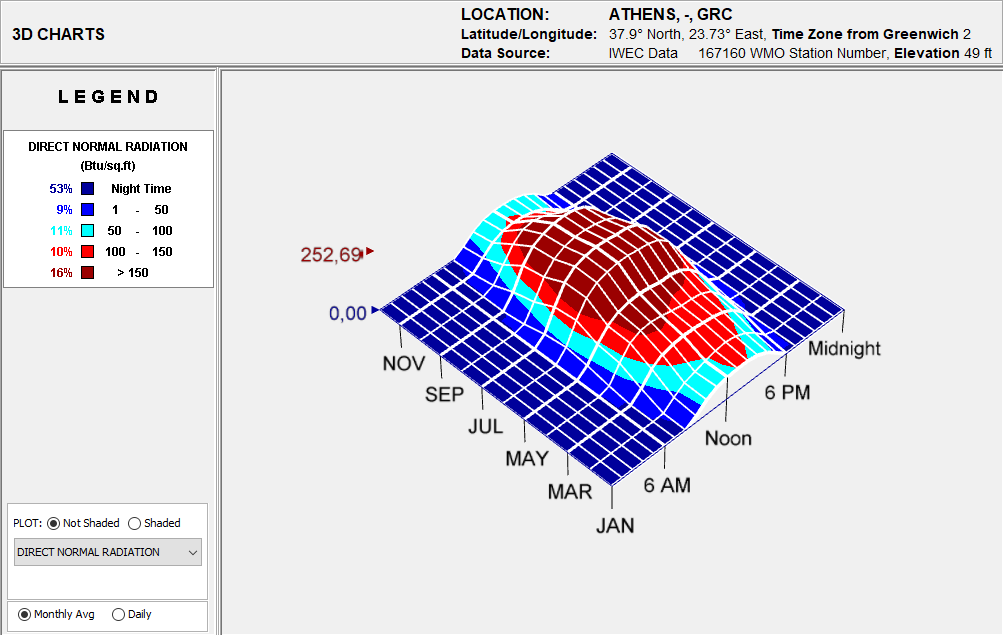 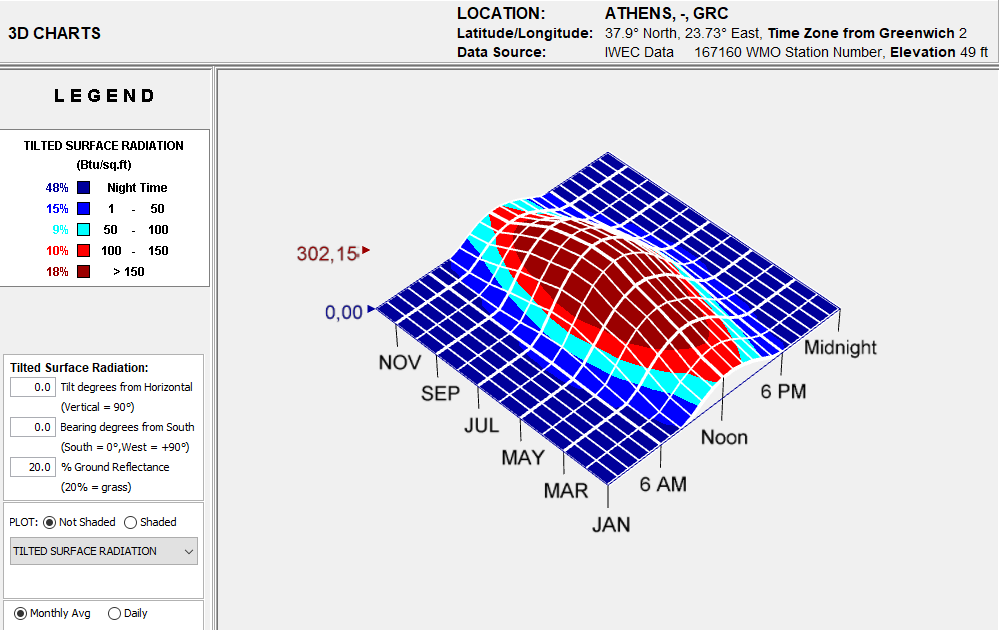 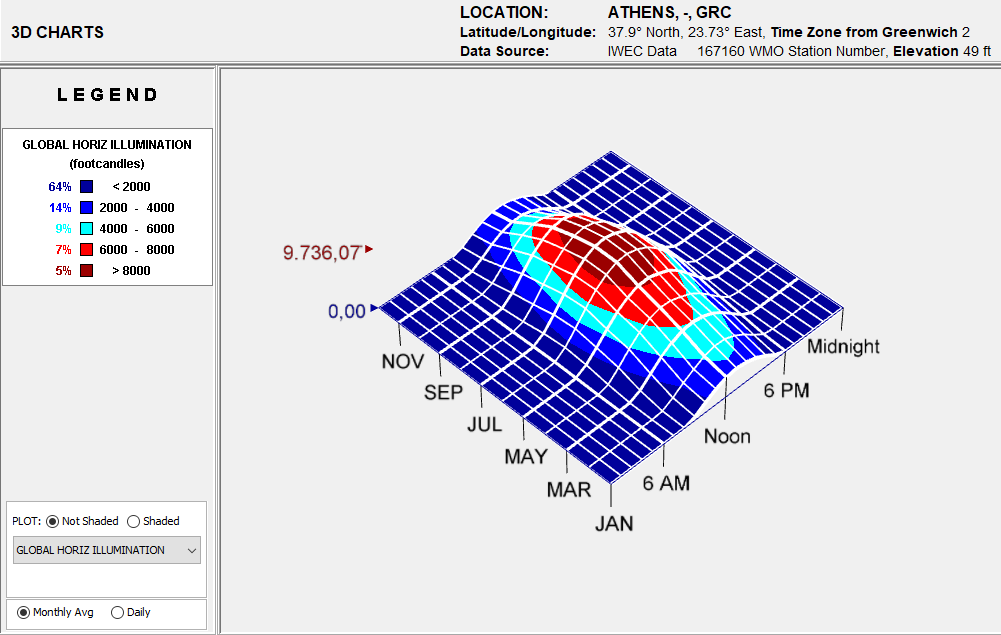 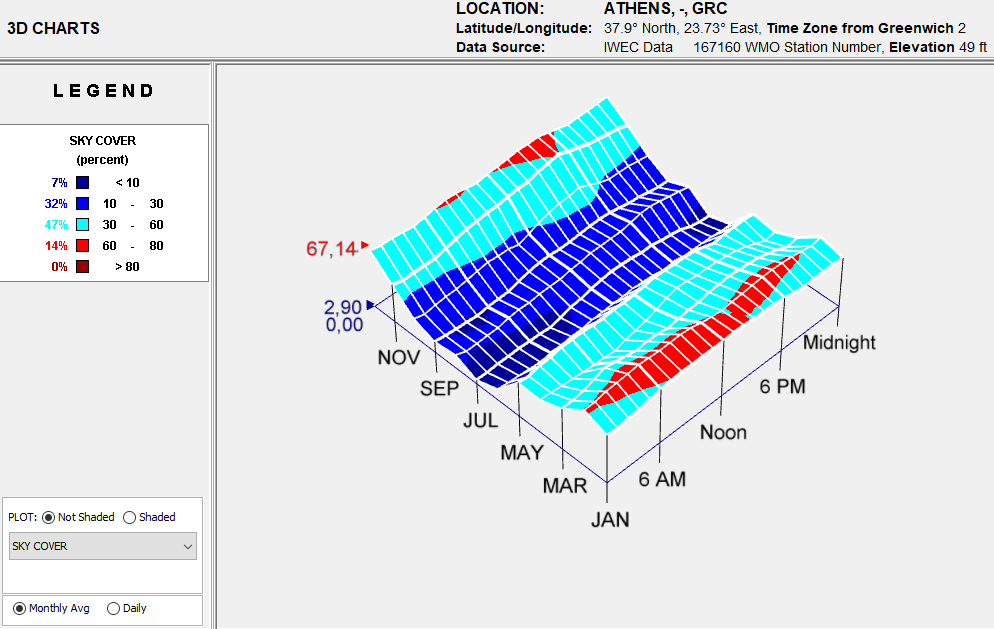 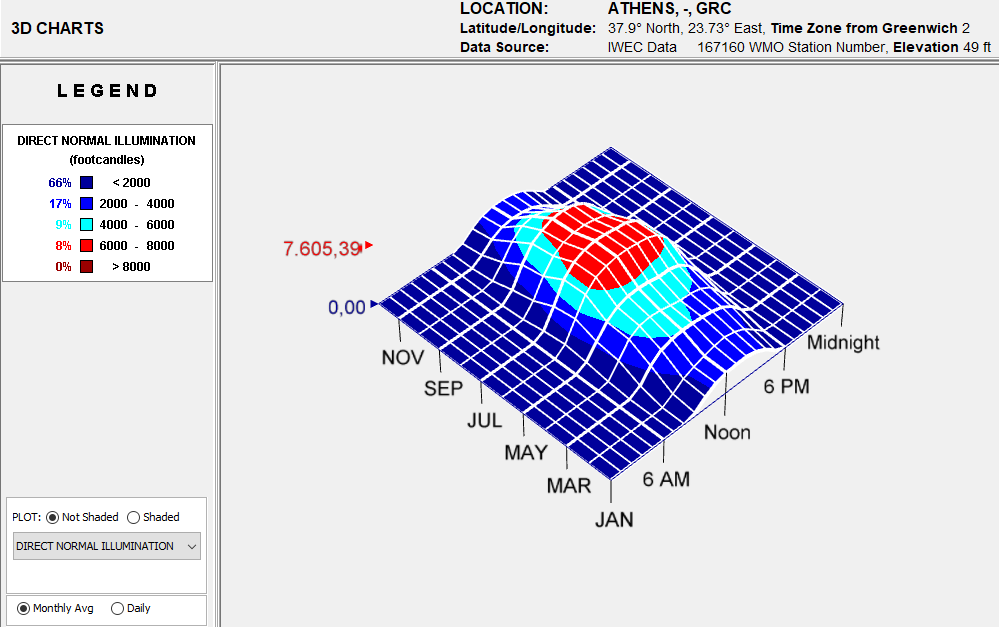 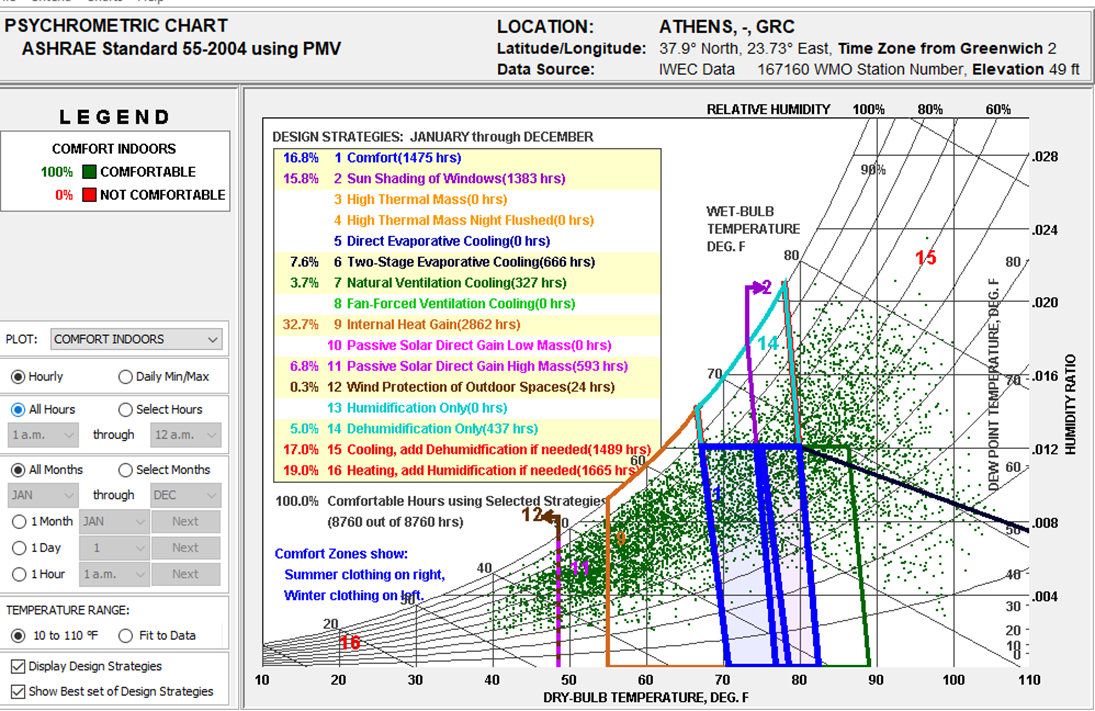 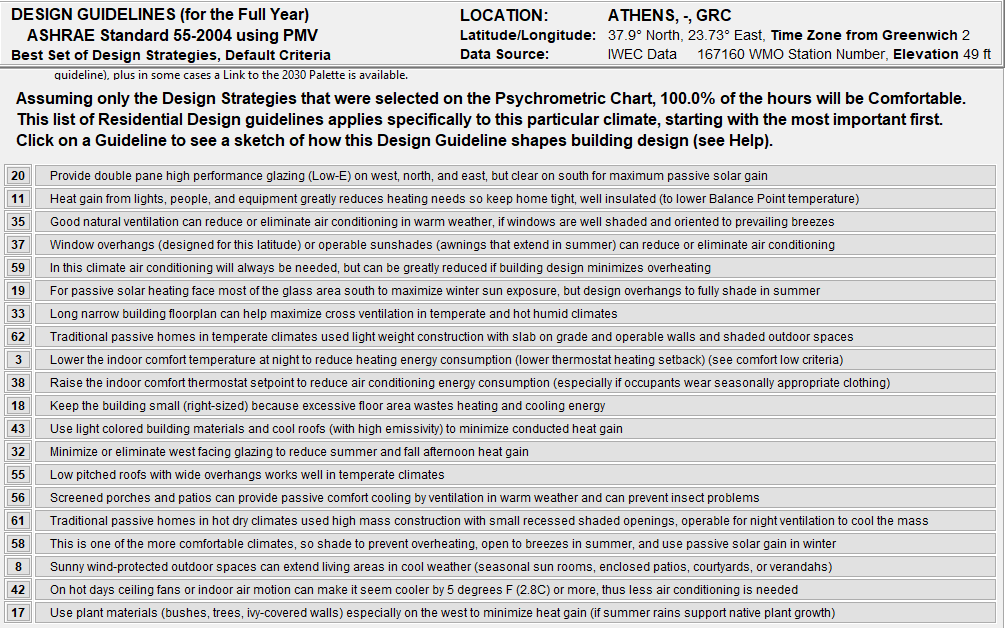 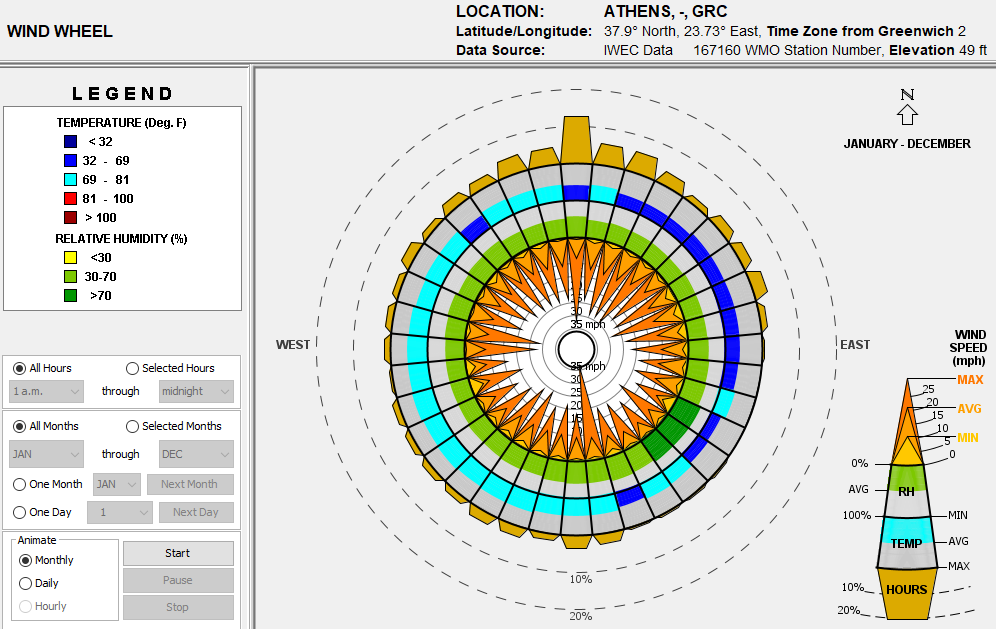 